Работаем в ИС «ЭО»заполняют все учреждения (и у кого не было аттестуемых, и новостройки)Информационная система «Электронное образование РТ» Личный кабинет старшего воспитателя (или руководителя)Раздел «Педагогическая аттестация»  (Новостройки: чтобы зайти в мониторинг надо заполнить паспорт организации Заполняет руководитель образовательной организации через свой л.кабинет)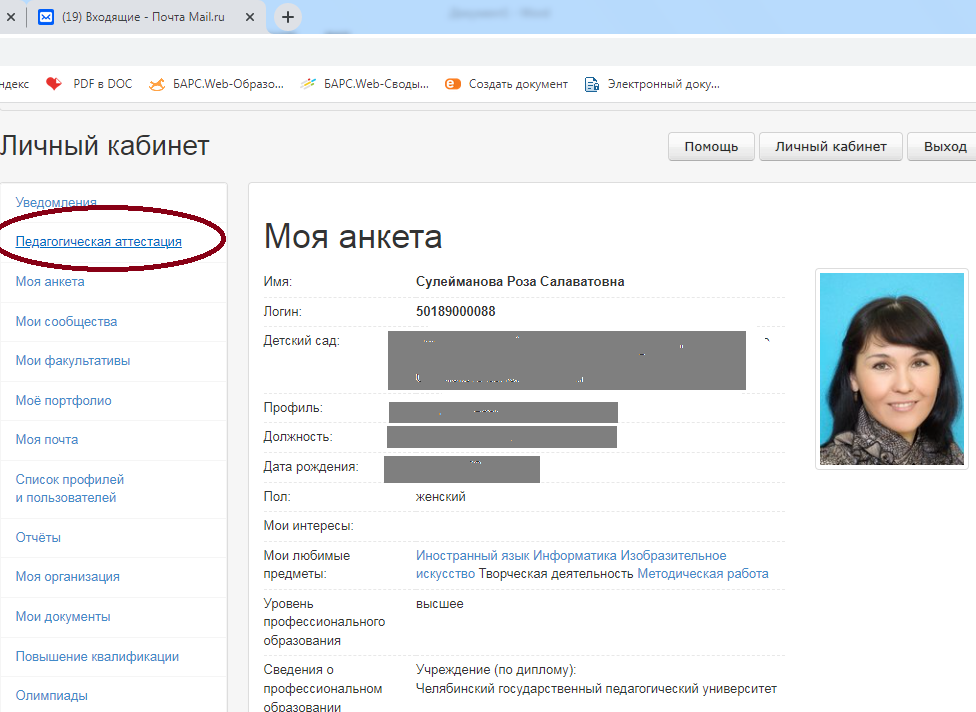 4.Вкладка «Мониторинг» 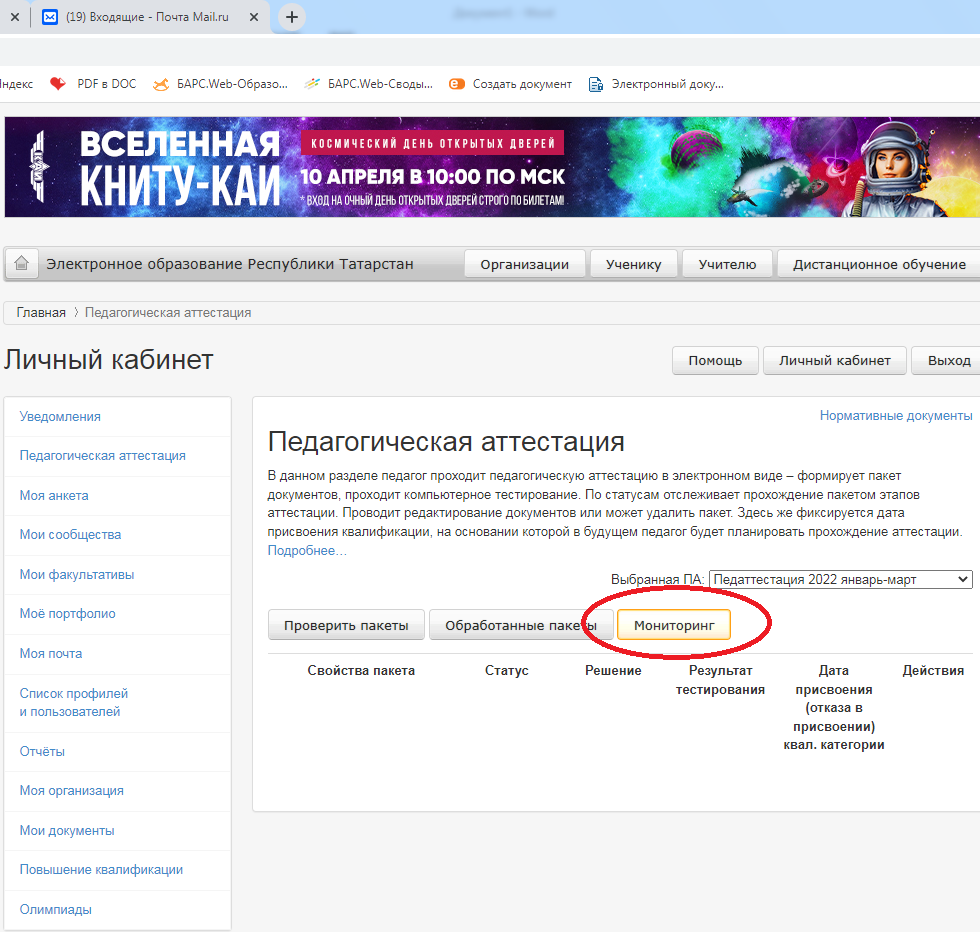 Выбрать «Тип организации»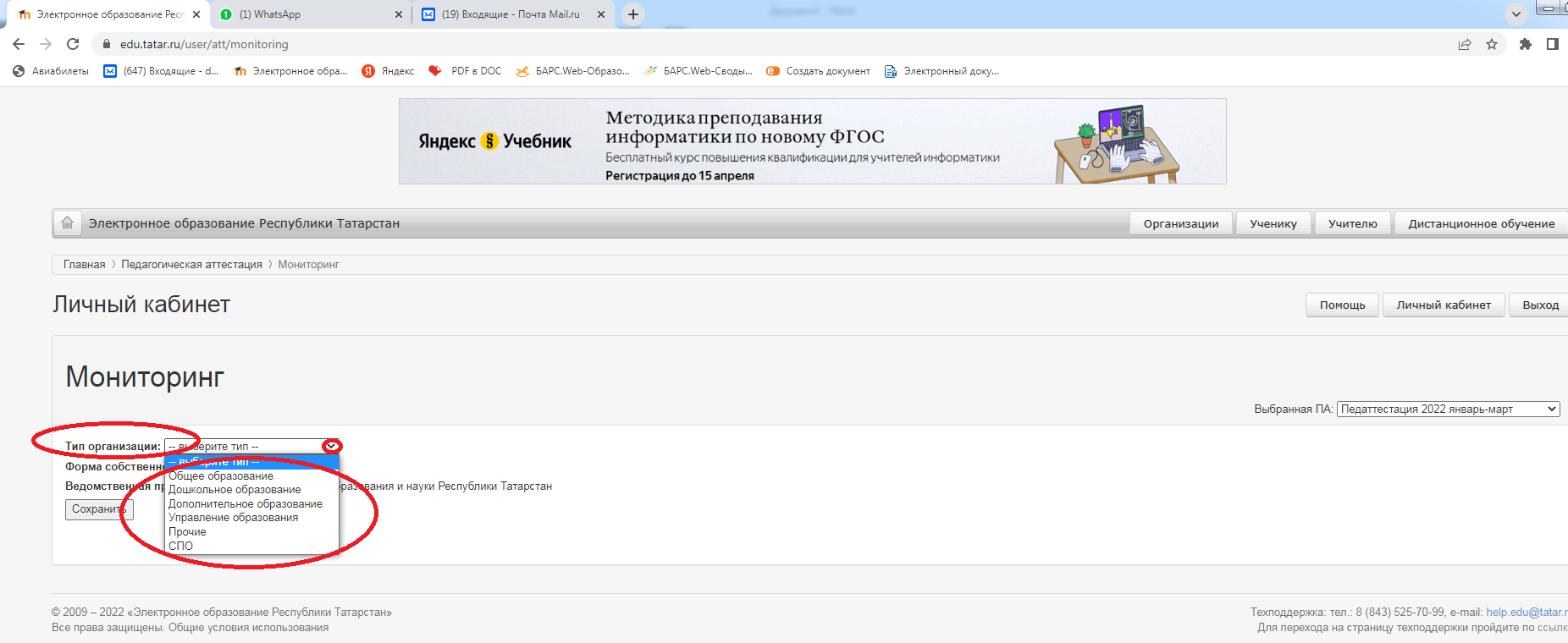 Выбрали «Тип организации»Кнопочка «Сохранить» 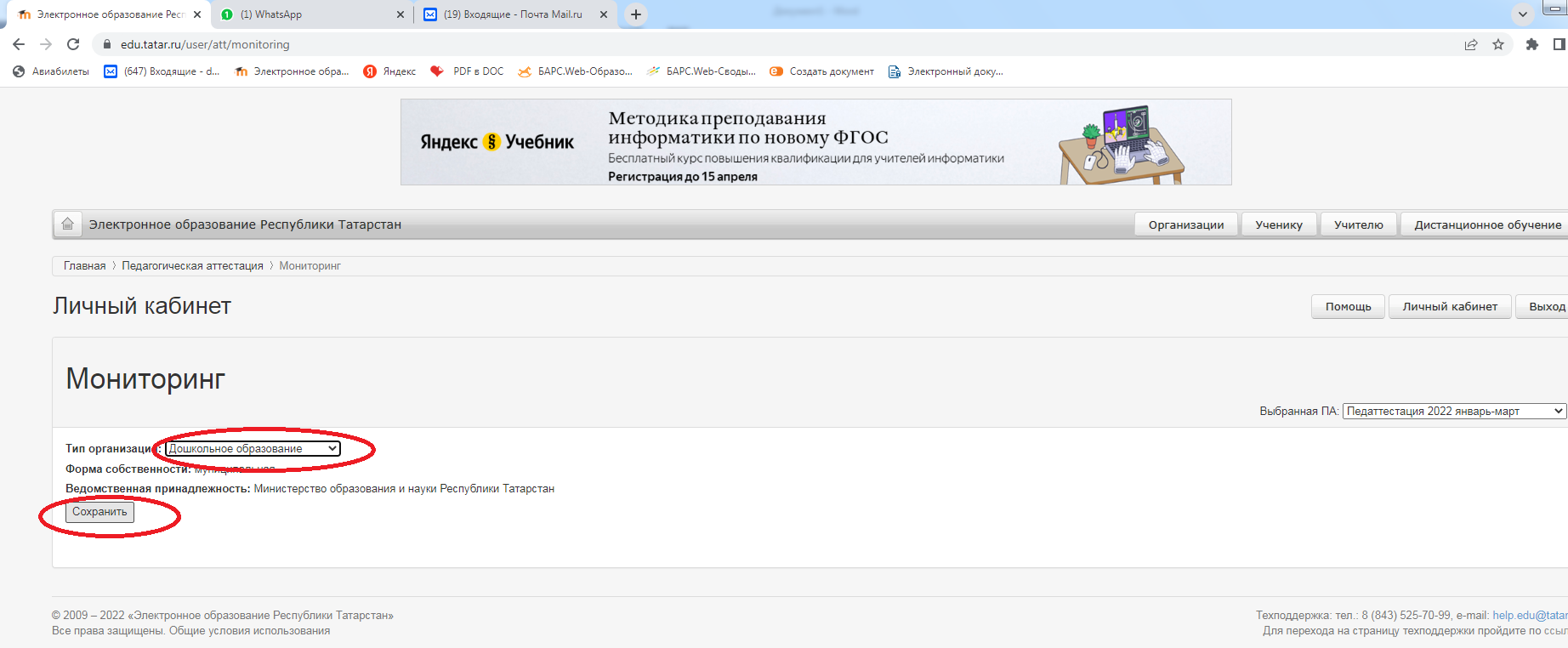 Открылись формыДетские сады заполняют формы 1,3,4,6Нажимаете на форму и заполняете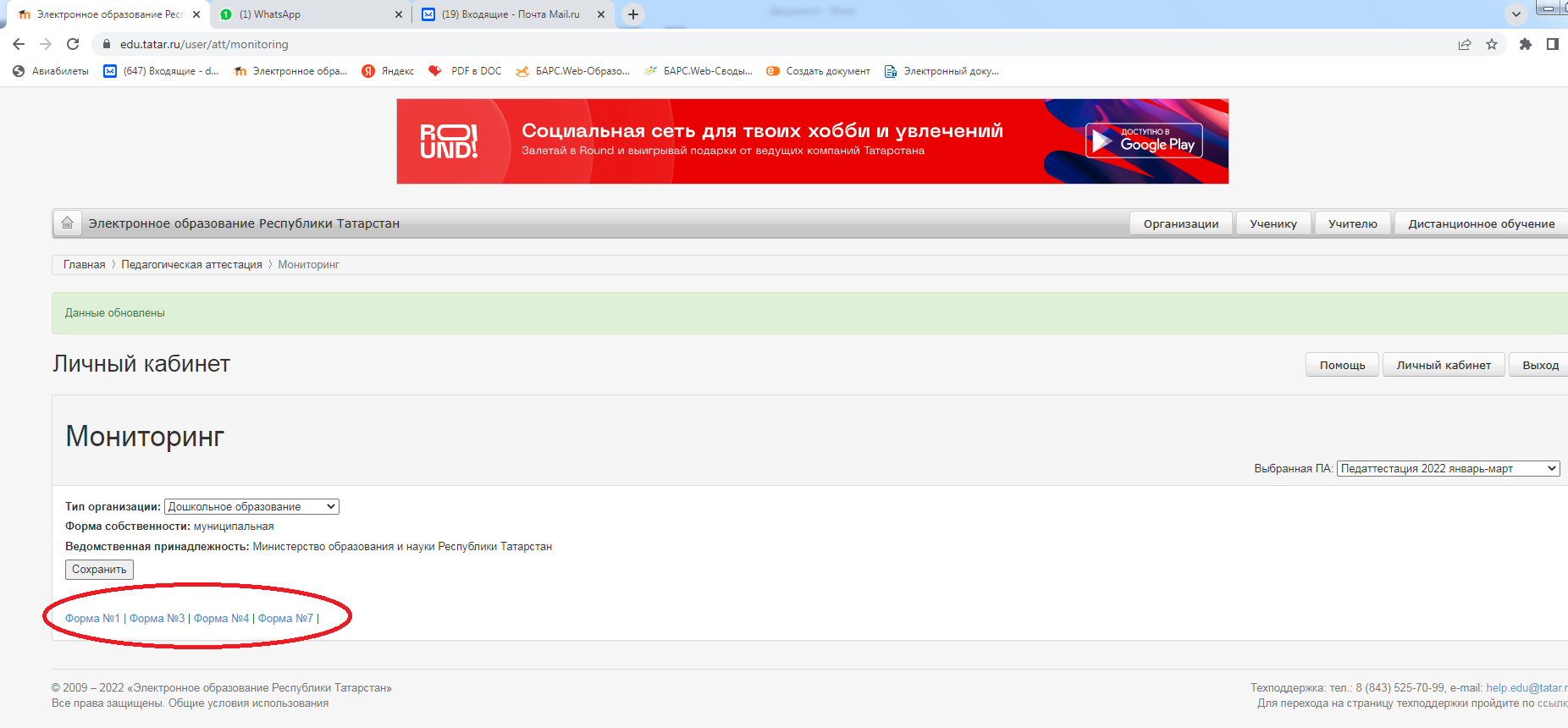 Справа есть вкладка «Выбранная ПА»Можно открыть предыдущий период и посмотреть заполненные формы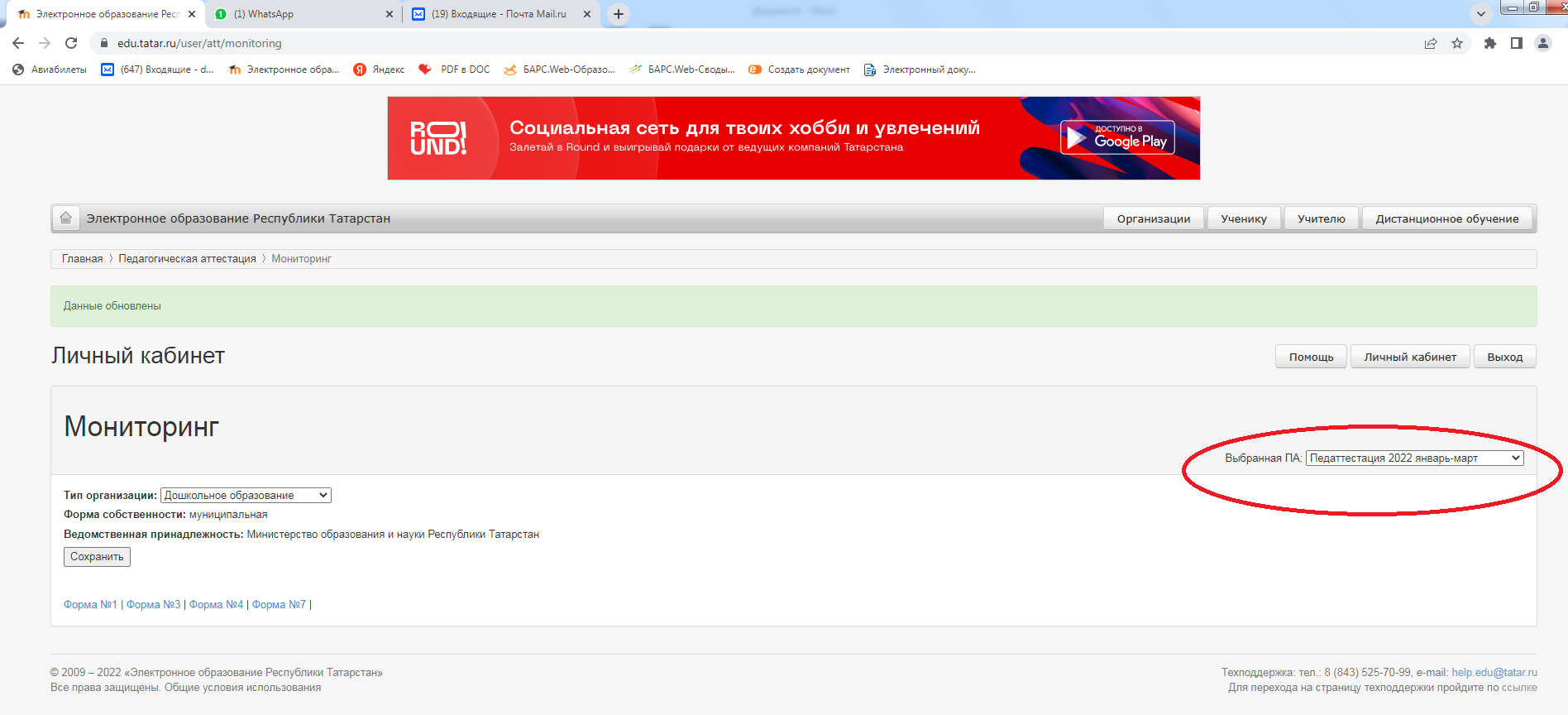 Для правильного заполнения мониторинга необходимо знать, что такое «штатное расписание», кто такие «совместители».Иметь график аттестации и прописать количество аттестованных педагогов весной 2024г и осенью 2023г (итого педагогов с кв.категориями, с высш.кв.кат, с первой кв.кат, сзд)Включать всех педагогов, прошедших аттестацию в учебном 2023-2024г, независимо от того уволились или нет Мониторинг. Форма №1. (Учитываем всех педагогов, аттестованных за 5 лет, не берем декретников и совместителей)Начало формыОтчет о наличии квалификационных категорий руководящих и педагогических работников по состоянию на апрель 2024Мониторинг. Форма №3 (Учитываем педагогов, аттестованных осенью 2023, весной 2024: основные + внешние совместители) Начало формыОтчет о достижениях аттестующихся педагогов на апрель 2024Только учреждения, подведомственные Министерству образования и науки Республики ТатарстанМониторинг. Форма №4 (Учитываем педагогов, аттестованных осенью 2023, весной 2024, данные из Ф№3)Начало формыСводная таблица итогов аттестации педагогических работников на апрель 2024(Если прошел аттестацию внешний совместитель, указываем отдельно внешних совместителей и основных)(Если аттестовались только основные сотрудники)Мониторинг. Форма №6. (В 3столбце указываем всех педагогов с высшей категорией)Начало формыОтчет о наличии квалификационных категорий руководящих и педагогических работников по состоянию на апрель 2024 Как заполните форму, нажмите на кнопочку «Сохранить»Пустых ячеек не должно быть, ставьте нули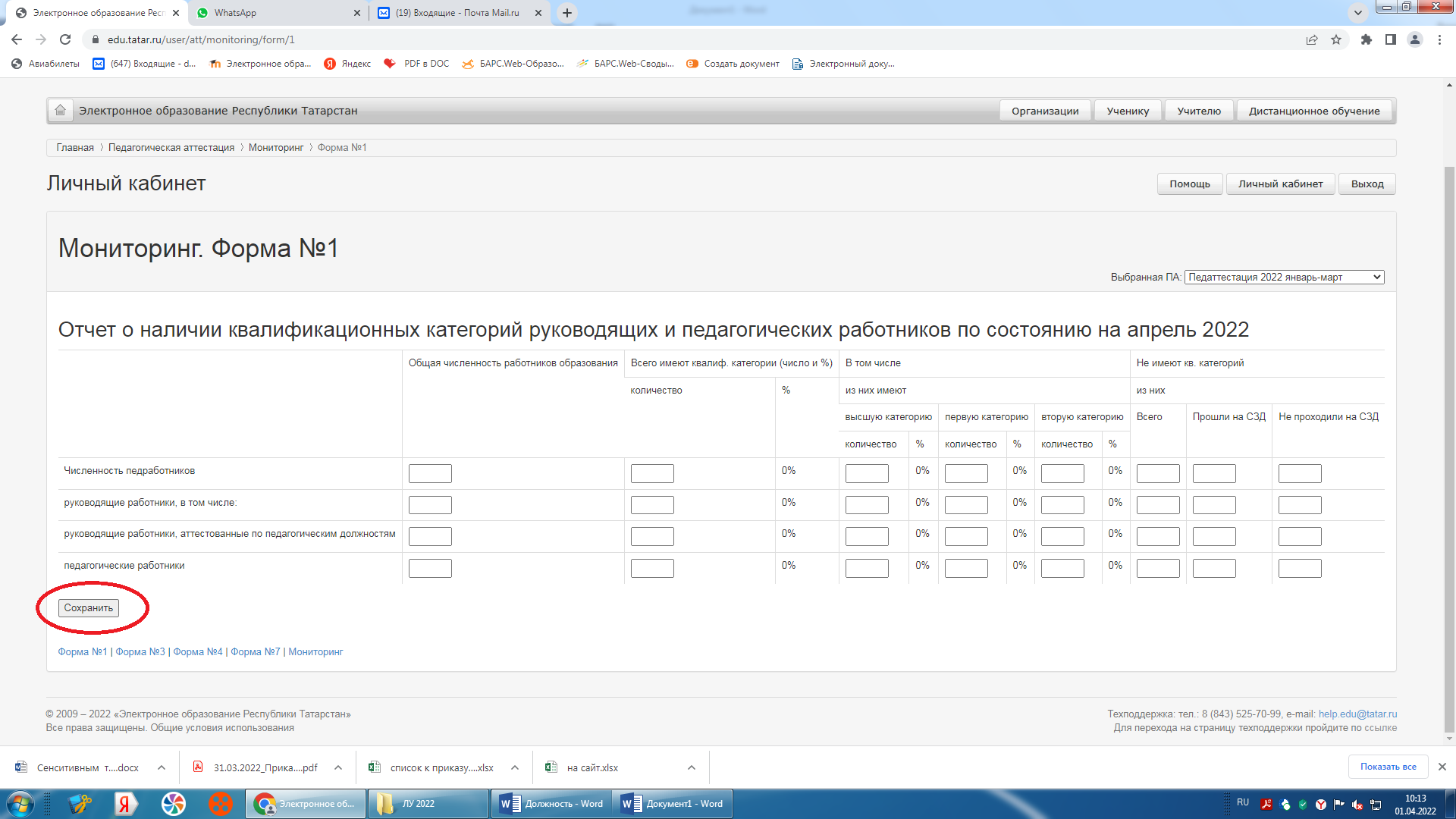 После того как заполните формы и все данные у вас совпали, отправляйте мониторинг районному кураторуПосле заполнения форм, появится кнопочка «Отправить куратору МР»! Если кнопочка «Отправить куратору МР» не появилась, значит ! есть пустая ячейка ! (необходимо поставить ноль)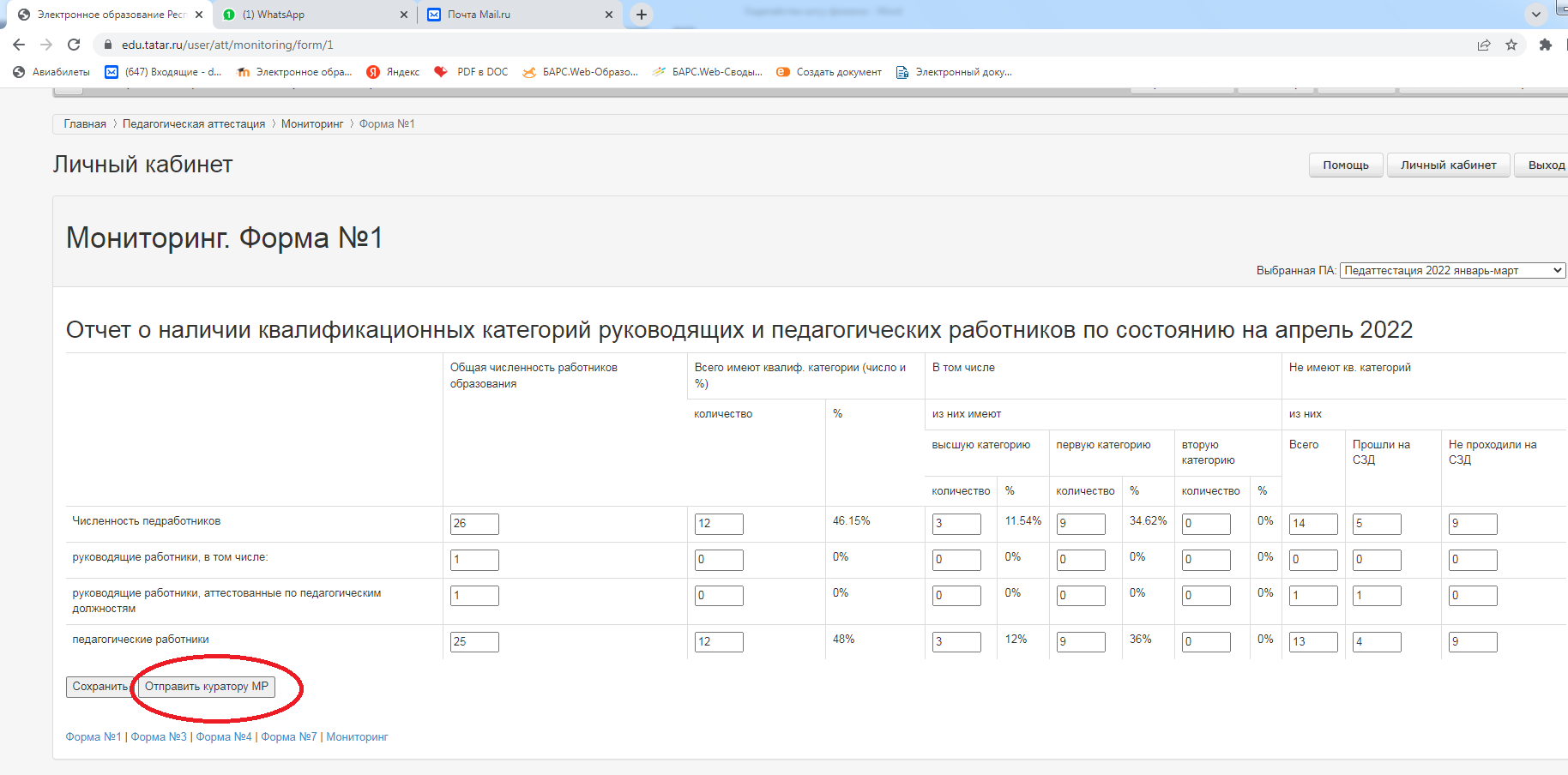 Если увидите сообщение «Отправлен куратору МР» во всех формах, значит мониторинг отправлен в район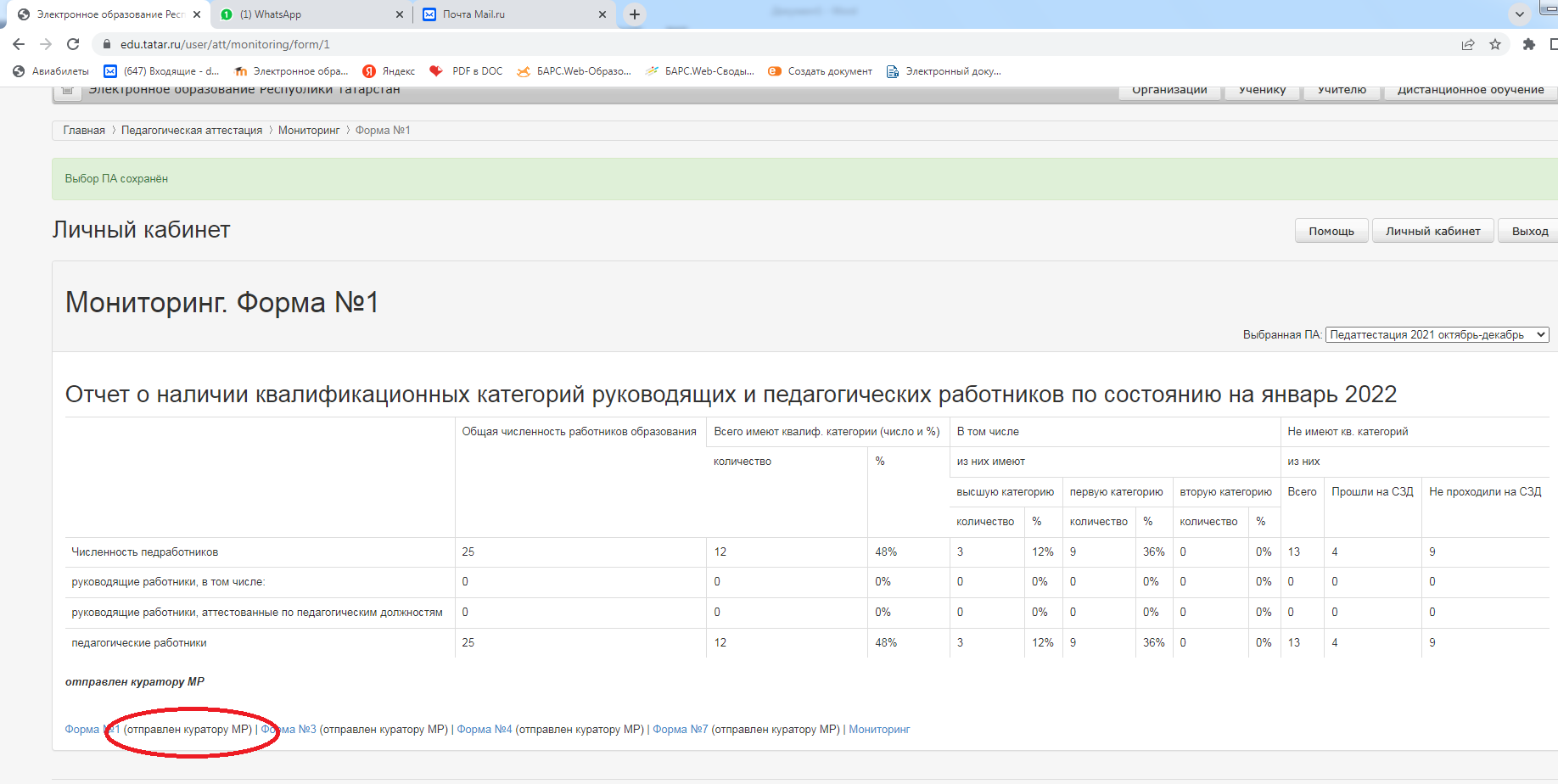 Периодически проверяйте статус мониторинга, при наличии ошибок формы будут отклонены.Внесите верные данные и отправьте муниципальному кураторуСПАСИБО!Общая численность работников образованияВсего имеют квалиф. категорииВсего имеют квалиф. категорииВ том числе из них имеют категории:В том числе из них имеют категории:В том числе из них имеют категории:В том числе из них имеют категории:Не имеют кв. категорийНе имеют кв. категорийНе имеют кв. категорийОбщая численность работников образованияколичество%В том числе из них имеют категории:В том числе из них имеют категории:В том числе из них имеют категории:В том числе из них имеют категории:Не имеют кв. категорийНе имеют кв. категорийНе имеют кв. категорийОбщая численность работников образованияколичество%высшаявысшаяперваяперваявсегоПрошли на СЗДНе проходили на СЗДОбщая численность работников образованияколичество%количество%количество%количествоколичествоколичествоЧисленность работников, всего:281864.29%310.71%1553.57%1064руководящие работники, аттестованные по педагогическим должностям100%00%00%110педагогические работники271866.67%311.11%1555.56%954Общая численность работников образованияВсего имеют квалиф. категорииВсего имеют квалиф. категорииВ том числе из них имеют категории:В том числе из них имеют категории:В том числе из них имеют категории:В том числе из них имеют категории:Не имеют кв. категорийНе имеют кв. категорийНе имеют кв. категорийОбщая численность работников образованияколичество%В том числе из них имеют категории:В том числе из них имеют категории:В том числе из них имеют категории:В том числе из них имеют категории:Не имеют кв. категорийНе имеют кв. категорийНе имеют кв. категорийОбщая численность работников образованияколичество%высшаявысшаяперваяперваявсегоПрошли на СЗДНе проходили на СЗДОбщая численность работников образованияколичество%количество%количество%количествоколичествоколичествоЧисленность работников, всего:Верхняя строка руководящие работники, аттестованные по педагогическим должностямСредняя строкаРавнопедагогические работникиНижняя строкаПлюс А=I+3I=II+III3=2+1№ВсегоВ том числеВ том числеВ том числеОтозвали заявленияОтклонены№ВсеговысшаяперваяСЗДОтозвали заявленияОтклонены1Всего работников, заявившихся на аттестацию4031001.2Награждены государственными наградами и почетными званиями («Заслуженный учитель» и др.)0000001.3Награждены ведомственными нагрудными знаками («За заслуги в образовании» и др.)2200001.4Всего работают со степенями0000001.5Защитили диссертации в данном учебном году0000001.6Признаны победителями конкурса в рамках реализации ПНПО - всего0000001.7Являются призерами, дипломантами профессиональных конкурсов («Учитель года», Воспитатель года» и др.) - всего0000001.7.1- на муниципальном уровне0000001.7.2- на республиканском уровне0000001.7.3- на всероссийском уровне0000001.8Подготовили учащихся (воспитанников) призеров - всего:1100001.8.1- на муниципальном уровне1100001.8.2- на республиканском уровне0000001.8.3- на всероссийском уровне0000001.8.4- на международном уровне0000001.9Являются победителями, призерами методических конкурсов0000001.9.1- на муниципальном уровне0000001.9.2- на республиканском уровне0000001.9.3- на всероссийском уровне000000Всего педагогических работниковВсего педагогических работниковИз них аттестованоИз них аттестованоИз числа аттестованных (установлены категории)Из числа аттестованных (установлены категории)Из числа аттестованных (установлены категории)Из числа аттестованных (установлены категории)Из числа аттестованных (установлены категории)Из числа аттестованных (установлены категории)Из числа аттестованных (установлены категории)Из числа аттестованных (установлены категории)Из числа аттестованных (установлены категории)Из числа аттестованных (установлены категории)Из числа аттестованных (установлены категории)Из числа аттестованных (установлены категории)Из числа аттестованных (установлены категории)Из числа аттестованных (установлены категории)Из числа аттестованных (установлены категории)Из числа аттестованных (установлены категории)Из числа аттестованных (установлены категории)Из числа аттестованных (установлены категории)Всего педагогических работниковВсего педагогических работниковИз них аттестованоИз них аттестованоПедагогический стажПедагогический стажПедагогический стажПедагогический стажПедагогический стажПедагогический стажПедагогический стажПедагогический стажПедагогический стажПедагогический стажПедагогический стажПедагогический стажПедагогический стажПедагогический стажПедагогический стажПедагогический стажПедагогический стажПедагогический стажВсего педагогических работниковВсего педагогических работниковИз них аттестованоИз них аттестованоОт 0-10 летОт 0-10 летОт 0-10 летОт 0-10 летОт 0-10 летОт 0-10 летсвыше 10 до 20 летсвыше 10 до 20 летсвыше 10 до 20 летсвыше 10 до 20 летсвыше 10 до 20 летсвыше 10 до 20 летсвыше 20 летсвыше 20 летсвыше 20 летсвыше 20 летсвыше 20 летсвыше 20 летВсего педагогических работниковВсего педагогических работниковИз них аттестованоИз них аттестовановысшаявысшаяперваяперваяСЗДСЗДвысшаявысшаяперваяперваяСЗДСЗДвысшаявысшаяперваяперваяСЗДСЗДОсновныеСовместителиОсновныеСовместителиОснов.Совм.Основ.Совм.Основ.Совм.Основ.Совм.Основ.Совм.Основ.Совм.Основ.Совм.Основ.Совм.Основ.Совм.28231001010001000000100Всего педагогических работниковВсего педагогических работниковИз них аттестованоИз них аттестованоИз числа аттестованных (установлены категории)Из числа аттестованных (установлены категории)Из числа аттестованных (установлены категории)Из числа аттестованных (установлены категории)Из числа аттестованных (установлены категории)Из числа аттестованных (установлены категории)Из числа аттестованных (установлены категории)Из числа аттестованных (установлены категории)Из числа аттестованных (установлены категории)Из числа аттестованных (установлены категории)Из числа аттестованных (установлены категории)Из числа аттестованных (установлены категории)Из числа аттестованных (установлены категории)Из числа аттестованных (установлены категории)Из числа аттестованных (установлены категории)Из числа аттестованных (установлены категории)Из числа аттестованных (установлены категории)Из числа аттестованных (установлены категории)Всего педагогических работниковВсего педагогических работниковИз них аттестованоИз них аттестованоПедагогический стажПедагогический стажПедагогический стажПедагогический стажПедагогический стажПедагогический стажПедагогический стажПедагогический стажПедагогический стажПедагогический стажПедагогический стажПедагогический стажПедагогический стажПедагогический стажПедагогический стажПедагогический стажПедагогический стажПедагогический стажВсего педагогических работниковВсего педагогических работниковИз них аттестованоИз них аттестованоОт 0-10 летОт 0-10 летОт 0-10 летОт 0-10 летОт 0-10 летОт 0-10 летсвыше 10 до 20 летсвыше 10 до 20 летсвыше 10 до 20 летсвыше 10 до 20 летсвыше 10 до 20 летсвыше 10 до 20 летсвыше 20 летсвыше 20 летсвыше 20 летсвыше 20 летсвыше 20 летсвыше 20 летВсего педагогических работниковВсего педагогических работниковИз них аттестованоИз них аттестовановысшаявысшаяперваяперваяСЗДСЗДвысшаявысшаяперваяперваяСЗДСЗДвысшаявысшаяперваяперваяСЗДСЗДОсновныеСовместителиОсновныеСовместителиОснов.Совм.Основ.Совм.Основ.Совм.Основ.Совм.Основ.Совм.Основ.Совм.Основ.Совм.Основ.Совм.Основ.Совм.2824000110001000001000Общая численность работников образованияВсего имеют квалификационные категорииВсего имеют квалификационные категорииВ том числе из них имеют категории:В том числе из них имеют категории:В том числе из них имеют категории:В том числе из них имеют категории:Общая численность работников образованияКоличество%В том числе из них имеют категории:В том числе из них имеют категории:В том числе из них имеют категории:В том числе из них имеют категории:Общая численность работников образованияКоличество%педагог-методистпедагог-методистпедагог-наставникпедагог-наставникОбщая численность работников образованияКоличество%количество%количество%Численность педагогических работников, всего:28310.71%00%00%